ANALISIS DE RIESGOS ATENCION DE EMERGENCIASANDREA M. MORALES C.KELLY CONSTANZA TRIANA G.VIVIANA ARCE CABRERACORPORACIÓN UNIVERSITARIA UNITECFACULTAD DE CIENCIAS ECONÓMICAS Y ADMINISTRATIVASESPECIALIZACIÓN EN SEGURIDAD Y SALUD EN EL TRABAJOBOGOTÁ D.C.2019INTRODUCCIONEl Plan de Respuesta a Emergencias para equipos de perforación ha sido preparado para cumplir con los requisitos internos de SAJU SERVICIOS PETROLEROS y la normatividad vigente en Colombia para prevenir y atender una emergencia tanto de origen natural, social, tecnológica y mitigar los efectos posibles en caso que se presente algún evento mediante la capacitación y la conformación de la brigada de emergencias, uso adecuado de los recursos y la implementación de sistemas y procesos para la identificación y control de la misma. El desarrollo de las diferentes actividades humanas, cualquiera que éstas sean, están sujetas a amenazas de tipo antrópico o natural, que cuando se presentan como un hecho real sus resultados se reflejan en pérdidas materiales y humanasEs por eso que se deben desarrollar estrategias de educación y planeación que permitan crear conciencia de que la prevención es una forma de vida que debemos aprender” Tenemos la responsabilidad de tomar medidas anticipadas que si no pueden evitar el desastre por lo menos pueden reducir sus efectosDESCRIPCIONEl Plan de Respuesta de Emergencias Para equipos de perforación debe ser una herramienta estratégica para los funcionarios administrativos y operativos que desarrollan actividades de perforación, brindando directrices específicas como una herramienta estratégica, informativa y operativa que busca que todos los funcionarios conozcan sus deberes y responsabilidades ante una situación de emergencia.Bajo los lineamientos del sistema comando en una situación de emergencia que pueda ocurrir en los pozos, instalaciones o área de influencia.El Plan de Respuesta de Emergencias está dirigido a todas las operaciones asociadas a la empresa en las cuales aplique contemplando los proyectos activos y directamente afiliados y controlado.Cada persona en locación debe conocer el código de alarma de la empresa e identificar las amenazas, determinar la vulnerabilidad y definir niveles de riesgo.RECURSOS HUMANOSANALISIS DE PELIGROS Y RISEGOS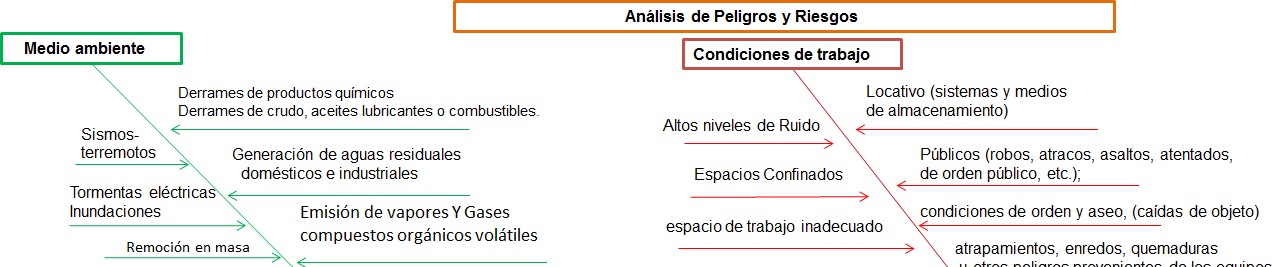 ANALISIS DE AMENAZAS Y DETERMINACION DE LA VULNERABILIDADMETODOLOGIA PARA LA CALIFICACION DE LAS AMENAZASSe desarrolló un proceso de identificación de riesgos, realizando un ejercicio de observación e identificando y clasificando los riesgos que pueden afectar la planta física, como a los funcionarios, visitantes y así determinando las posibles situaciones de emergencia para la compañíaLas diversas amenazas que se encuentran relacionadas con el riesgo dejan en claro las posibles afectaciones de diversos fenómenos ya sea de origen natural, antrópicas que pueden manifestarse en un sitio especifico o en un tiempo determinado generando efectos adversos a las personas a los bienes o al medio ambienteEvaluar la amenaza es adelantarse he indagar con qué frecuencia ocurre un fenómeno y así estudiar sus mecanismos y como pueden iniciar, monitoreándolo  los registros o eventos durante un tiempo determinadoLa calificación de la amenaza se realiza mediante colores teniendo en cuenta la Probabilidad y el espacio donde ocurre de la siguiente forma:METODOLOGÍAS DE ANÁLISIS DE RIESGO DOCUMENTO SOPORTE GUÍA PARA ELABORAR PLANES DE EMERGENCIA Y CONTINGENCIANIVEL DE RIESGOEl riesgo es la posibilidad de exceder un valor específico de consecuencias económicas, sociales o ambiéntales en un sitio particular y durante un tiempo de exposición determinado. Se obtiene de relacionar la amenaza o probabilidad de ocurrencia de un fenómeno con una intensidad específica y la vulnerabilidad de los elementos expuesto.           DIAMANTE DE RIESGODe acuerdo con los colores de cada rombo, el riesgo se califica de la siguiente manera: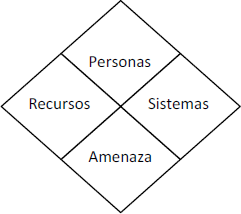 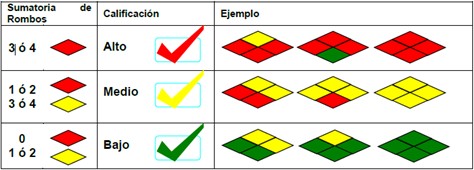 CONCLUSIONLa vulnerabilidad es un proceso mediante el cual se determina el nivel de exposición y la predisposición a la pérdida de un elemento o grupo de elementos ante una amenaza específica que pueda generar una eventual emergencia.Sus posibles alcances o consecuencias y los medios que se disponen para enfrentar, controlar y minimizar, están diseñados para apoyar el plan de emergencia, acorde a las necesidades.Podemos mencionar que la vulnerabilidad es entendida como la predisposición o susceptibilidad que tienen las personas, los recursos, los sistemas y procesos a ser afectados o sufrir una pérdida ante una amenaza específica en nuestro sitio de trabajo.Por eso es importante que para cada uno de los aspectos que se desarrollan en los formatos buscan de manera cualitativa dar un panorama general que le permita al evaluador implementar un sistema de calificación (Buena, Regular, Mala) midiendo la vulnerabilidad de las personas, los recursos, los sistemas sus procesos de su organización, ante cada una de las amenazas descritas en el trabajo, en concreto podemos decir que el análisis de vulnerabilidad se realiza de forma completa a cada amenaza identificada en sitio laboral.BIBLIOGRAFIAhttps://www.scribd.com/document/249147424/Plan-de-Contingencias-en-La-Etapa-de-Perforacion-de-Pozos-Petroleros.https://www.nueva-iso-9001-2015.com/2017/05/metodologia-analisis-de-riesgos-iso-9001/https://idrd.gov.co/sitio/idrd/sites/default/files/imagenes/gtc450.pdfhttps://desenredando.org/public/libros/1993/ldnsn/html/cap3.htmhttps://www.academia.edu/28750251/metodologia_diamante_analisis_de_vulnerabilidad IDENTIFICACION DE LA EMPRESA IDENTIFICACION DE LA EMPRESA IDENTIFICACION DE LA EMPRESA IDENTIFICACION DE LA EMPRESA IDENTIFICACION DE LA EMPRESA IDENTIFICACION DE LA EMPRESA IDENTIFICACION DE LA EMPRESA IDENTIFICACION DE LA EMPRESA IDENTIFICACION DE LA EMPRESA IDENTIFICACION DE LA EMPRESANOMBRE:SAJU servicios petrolerosNOMBRE:SAJU servicios petrolerosNUMERO	DEIDENTIFICACIÓNNit: 800 723 567NUMERO	DEIDENTIFICACIÓNNit: 800 723 567NUMERO	DEIDENTIFICACIÓNNit: 800 723 567NUMERO	DEIDENTIFICACIÓNNit: 800 723 567REPRESENTANTE LEGALGerente de operacionesClarens ParraREPRESENTANTE LEGALGerente de operacionesClarens ParraREPRESENTANTE LEGALGerente de operacionesClarens ParraREPRESENTANTE LEGALGerente de operacionesClarens ParraACTIVIDAD ECONOMICA:	Prestación de Servicios PetrolerosACTIVIDAD ECONOMICA:	Prestación de Servicios PetrolerosACTIVIDAD ECONOMICA:	Prestación de Servicios PetrolerosACTIVIDAD ECONOMICA:	Prestación de Servicios PetrolerosACTIVIDAD ECONOMICA:	Prestación de Servicios PetrolerosACTIVIDAD ECONOMICA:	Prestación de Servicios PetrolerosACTIVIDAD ECONOMICA:	Prestación de Servicios PetrolerosACTIVIDAD ECONOMICA:	Prestación de Servicios PetrolerosACTIVIDAD ECONOMICA:	Prestación de Servicios PetrolerosACTIVIDAD ECONOMICA:	Prestación de Servicios PetrolerosDIRECCION:ALGARROBO OROCUE CASANAREDIRECCION:ALGARROBO OROCUE CASANARENUMEROS TELEFONICOS091 450037NUMEROS TELEFONICOS091 450037NUMEROS TELEFONICOS091 450037NUMEROS TELEFONICOS091 450037FAX: N/AFAX: N/AFAX: N/AFAX: N/ACLASE DE RIESGO:VCLASE DE RIESGO:VGRADO DE RIESGO:VGRADO DE RIESGO:VGRADO DE RIESGO:VGRADO DE RIESGO:V Número Total de Trabajadores Número Total de Trabajadores Número Total de Trabajadores Número Total de Trabajadores Número Total de Trabajadores Número Total de Trabajadores Número Total de Trabajadores Número Total de Trabajadores Número Total de Trabajadores Número Total de TrabajadoresNUMERO	TOTAL	DE EMPLEADOS8282ADMINISTRA CIONADMINISTRA CION77OPERATIVOOPERATIVO74JORNADA LABORALDIURNADIURNAXNOCTURNANOCTURNANOCTURNAXROTATIVAXNUMERO DE PERSONAS POR TURNODIURNADIURNA29NOCTURNANOCTURNANOCTURNA30ROTATIVA15NUMERO DE PERSONAS PROMEDIO QUE VISITAN LA EMPRESA:2525NUMERO DE VEHICULOS PROMEDIO:(propios y de visitantes):NUMERO DE VEHICULOS PROMEDIO:(propios y de visitantes):NUMERO DE VEHICULOS PROMEDIO:(propios y de visitantes):NUMERO DE VEHICULOS PROMEDIO:(propios y de visitantes):NUMERO DE VEHICULOS PROMEDIO:(propios y de visitantes):NUMERO DE VEHICULOS PROMEDIO:(propios y de visitantes):12COMPONENTECOMPONENTEDESCRIPCIÓNOBSERVACIONESTANQUES	DE AGUACANTIDAD: 2CANTIDAD: 2Tanque de OperacionesTanque de agua potable para campamentoGABINETES DE INCENDIOCANTIDAD: 1Descripción 3 trajes contra incendios, contenidos 4, perforador, oficina HSE, MEDICO, gabineteCANTIDAD: 1Descripción 3 trajes contra incendios, contenidos 4, perforador, oficina HSE, MEDICO, gabineteSe ubican en caseta HSEDETECTORES HUMOTIPO: LOCALIZACIÓN:TIPO: LOCALIZACIÓN:Todas las habitaciones, oficinas y bodegasCAMILLASTIPO: Rígida Miller, helicoportadaLOCALIZACIÓN: TIPO: Rígida Miller, helicoportadaLOCALIZACIÓN: Se encuentran en la mesa de perforación y  en el centro médico, área sistema de lodos- caseta de capataz.BOTIQUINES DE EMERGENCIATIPO: Morral Portátil. LOCALIZACIÓN: TIPO: MorralCantidad 8TIPO: Morral Portátil. LOCALIZACIÓN: TIPO: MorralCantidad 8Se encuentran en la mesa de perforación y en el centro médico, área sistema de lodos.ESTACION	DE EMERGENCIAY ENFERMERIATIPO: FijoUbicación Mini campTIPO: FijoUbicación Mini campCentro medicoDUCHAS EMERGENCIASTipo: PortátilTipo: PortátilTanque de lodos EmbudosRESPONSABILIDADESCARGO EN LA EMPRESATURNOCOMITÉ DE EMERGENCIASJefes de equipo y pozo Coordinador HSESegún la programación y la asignación de días o horasCOORDINADOR DE BRIGADAS DE EMERGENCIASJefes de equipo Según la programación y la asignación de días o horasBRIGADA DE PRIMEROS AUXILIOSMédico asignadoSegún la programación y la asignación de días o horasBRIGADA DE EVACUACIÓN & RESCATE, TRASLADO DE PERSONAS Y SALVAMENTO DE BIENESJefe de equipo, Médico asignado Brigada IntegralSegún la programación y la asignación de días o horasBRIGADA DE PREVENCIÓN, CONTROL, EXTINCION DE INCENDIOS Y DERRAMES DE SUSTANCIASJefe de equipo, Brigada IntegralSegún la programación y la asignación de días o horasBRIGADA INTEGRAL(si no existe brigada estructural especializada en unidades)Cuñeros EncuelladorOperador de montacargas AceiteroCapatazSegún la programación y la asignación de días o horasGRUPOS DE APOYO:COMUNICACIONES/DOCUMENTACION EMPLEADOSVIGILANCIAMANTENIMIENTO (Apagado Equipos)INGENIERIA Y ARQUITECTURACONDUCTORESGuardas de SeguridadOperador de vigilancia las 24 horasProsegur Identificación de Amenazas: Identificación de Amenazas: Identificación de Amenazas: Identificación de Amenazas: Identificación de Amenazas: Identificación de Amenazas: Identificación de Amenazas: Identificación de Amenazas: Identificación de Amenazas: Identificación de Amenazas: Identificación de Amenazas: Identificación de Amenazas:Posibles contingenciasPosibles contingenciasPosibles contingenciasPosibles contingenciasPosibles contingenciasPosibles contingenciasPosibles contingenciasPosibles contingenciasPosibles contingenciasPosibles contingenciasPosibles contingenciasPosibles contingenciasPosibles contingenciasNATURALNATURALNATURALInternoExternoSOCIALESSOCIALESInternoExternoANTROPICAS	NO INTENCIONALESANTROPICAS	NO INTENCIONALESInternoExternoMovimientos sísmicosMovimientos sísmicosMovimientos sísmicosTerrorismoTerrorismoIncendios/ExplosionesIncendios/ExplosionesInundacionesInundacionesInundacionesDesordenesDesordenesEscapes de vaporesEscapes de vaporesCivilesCivilestóxicostóxicosTormentas EléctricasTormentas EléctricasTormentas EléctricasContaminación RadioactivaContaminación RadioactivaPicaduras de insectos	y mordeduras de serpientePicaduras de insectos	y mordeduras de serpientePicaduras de insectos	y mordeduras de serpienteAtentadosAtentadosFallas estructuralesFallas estructuralesCaída árboles postesCaída árboles postesde yAsaltos/ RobosAsaltos/ RobosFallas de equipos y sistemas	(eléctrico, neumáticos, computo, hidráulicos, mecánicos)Fallas de equipos y sistemas	(eléctrico, neumáticos, computo, hidráulicos, mecánicos)Accidentes tránsitodeDerrames/Fugas, contaminaciónaccidentalDerrames/Fugas, contaminaciónaccidentalIncursión guerrilleraIncursión guerrilleraIntoxicación QuímicaIntoxicación QuímicaIntoxicación AlimenticiaIntoxicación AlimenticiaRiesgos BiológicosRiesgos BiológicosFallas eléctricasredesPatada de pozoPatada de pozoTrabajo En AlturasTrabajo En AlturasOtro tipo de Amenazas: NingunaOtro tipo de Amenazas: NingunaOtro tipo de Amenazas: NingunaOtro tipo de Amenazas: NingunaOtro tipo de Amenazas: NingunaOtro tipo de Amenazas: NingunaOtro tipo de Amenazas: NingunaOtro tipo de Amenazas: NingunaOtro tipo de Amenazas: NingunaOtro tipo de Amenazas: NingunaOtro tipo de Amenazas: NingunaOtro tipo de Amenazas: NingunaOtro tipo de Amenazas: NingunaEVENTOCOMPORTAMIENTOCOLOR ASIGNADOPOSIBLEEs aquel fenómeno que puede suceder o que es factible porque no existen razones históricas para decir que esto no sucederá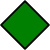 VERDEPROBABLEEs aquel fenómeno esperado del cual existen razones y argumentos técnicos científicos para creer que sucederá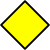 AMARILLOINMINENTEEs aquel fenómeno esperado que tiene alta probabilidad de ocurrir.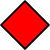 ROJOAMENAZAINTERNOEXTERNODESCRIPCION DE LAAMENAZACALIFICACIONCOLORMovimientosOrocue Casanare está localizada ensísmicosel límite de un proceso deFalla geológica. Esto indicaque estamos al pie de un“borde”	de	fricción	oPosibleencuentro entre placas obloques	geológicos	yacaracterizados, que tienenComportamiento separado.Inundaciones y Tormentas eléctricasDe acuerdo a lo reportado en el plan de emergencias del Departamento del meta, se considera una zona tropical húmeda se han presentado, tormentas, tormentas eléctricas en algunas zonasse han presentado inundaciones, pero se encuentran en temporada de veranoPosible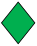 Picaduras de abejas	y mordedurasde serpienteExiste antecedente de dichas amenazas tanto a nivel interno como en campo de operacionesInminenteCaída	deárboles	y postesSe determina la amenaza a nivel externa pero no se descarta un riesgo por la presencia de algunos individuos arbóreos y postes de luz en el campo de operaciones.PosibleExplosiones, incendiosNo se han presentado eventos dentro del campo de operaciones, pero sobre esta amenaza, no se descartan los riesgos de gases inflamables en la operación de perforación altas presiones, gases de oxicorte y soldadura, aceites, almacenamiento de combustible que en un momento dado puede desencadenar este tipo deemergenciaInminenteEscape	de Vapores tóxicosExiste una probabilidad en perforación que liberen vapores, ya que al perforar se pueden encontrar con bolsas H2S.En caso de que ocurra una patada de pozo se activara el sistema de emergencia de nitrógeno líquido paraPosiblecortar la conexión con el pozoContaminación RadiactivaDentro del proceso operativo de la empresa se hace uso seguro de las inspeccionessustancias radiactivas o revisión de suministros eléctricos, pero no se descarta la probabilidad de ocurra una emergencia de este tipoProbableFallas estructuralesNo se tiene antecedentes dentro del campo operaciones pero tenemos en cuenta que una falla en el proceso de perforación desencadene el colapso total de la estructura del aladro debido a incendios, patadas de pozo, escape de presión, duplicidad de actividades o sismosProbableFallas de Equipos y sistemas (eléctricos, neumáticos, computo, hidráulicos y mecánicos)No se tiene antecedentes dentro del campo operaciones, pero existen diversos riesgos como fallas de los equipos instrumentos que se encuentran en los taladrosInminente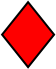 Accidentes de transitoSe genera un riesgo alto ya que la movilización de equipos se genera por carreteras nacionales y cuando se encuentra en operaciones ingresan varios vehículos contratistasInminenteDerrame o Fugas, contaminación accidentalDebido a los procesos que se realizan en el pozo las fugas o derrames accidentales son riesgosProbable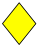 que ocurren y se pueden contener, hay que tener en cuenta las mangueras que alimentan los tanques de lodo en ocasiones este líquido está acompañado químicos que se envían a presión al taladroIntoxicación QuímicaNo Existen antecedentes por lo tanto no se descarta su probabilidad por la manipulación y gredas lodos, Soda caustica para uso y perforación del taladroProbableIntoxicación AlimenticiaNo se han registrado eventos de este tipo, pero no se descarta que puedan sucederPosibleRiesgos BiológicosEl personal debe estar debidamente vacunado y atender	a	las observaciones realizadas para contagiarse del virus tramitados por insectos, de igual manera en las habitaciones se realizan limpiezas y fumigacionesPosibleRedes EléctricasEn el Mini camp existe varias conexiones eléctricas y generadores que los alimentan al igual que el taladro, pero a mayor magnitud ya que las plantas de energía permiten la iluminación y elfuncionamiento de diversas operaciones ProbableTerrorismo incursiones guerrilleras / AtentadosEn la Historia pozo se han presentado eventos de este tipo que hallan perjudicado la vida y los bienes de empresas, de igual manera en la historia de la empresa no sea han presentado.Desordenes Civiles	y Concentración es MasivasEn el departamento del Casanare, se presentado varias situación y paros de agricultores espero del perímetro no hanPresentado evento significativo.PosibleAsalto - RobosNo se tienen antecedentes de este tipo de evento, pero no se descarta que pueda sucederPosibleTRABAJO EN ALTURASSe establece un protocolo de trabajo en alturas y una revisión de equipos, con un inspector de seguridad antes y durante el trabajo a más de 1.50 Mt para trabajadores y contratistasProbablePATADA	   DE   POZODurante la operación del taladro	los equipos verifican las presiones del suelo y de la máquina, en caso de ocurrir una emergencia		losinstrumentos avisaran previamenteProbable